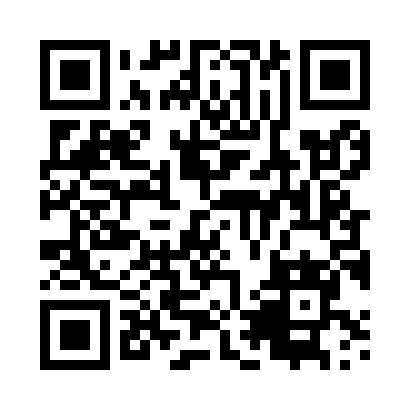 Prayer times for Sobawiny, PolandMon 1 Apr 2024 - Tue 30 Apr 2024High Latitude Method: Angle Based RulePrayer Calculation Method: Muslim World LeagueAsar Calculation Method: HanafiPrayer times provided by https://www.salahtimes.comDateDayFajrSunriseDhuhrAsrMaghribIsha1Mon4:156:1312:425:107:139:042Tue4:126:1112:425:117:149:063Wed4:096:0912:425:127:169:084Thu4:066:0712:425:137:189:105Fri4:046:0412:415:147:199:136Sat4:016:0212:415:167:219:157Sun3:586:0012:415:177:239:178Mon3:555:5812:405:187:249:199Tue3:525:5612:405:197:269:2210Wed3:495:5312:405:207:289:2411Thu3:465:5112:405:217:299:2712Fri3:435:4912:395:237:319:2913Sat3:405:4712:395:247:339:3114Sun3:375:4512:395:257:349:3415Mon3:345:4212:395:267:369:3616Tue3:315:4012:385:277:389:3917Wed3:285:3812:385:287:399:4118Thu3:245:3612:385:297:419:4419Fri3:215:3412:385:307:439:4720Sat3:185:3212:385:317:449:4921Sun3:155:3012:375:337:469:5222Mon3:125:2812:375:347:489:5523Tue3:085:2612:375:357:499:5724Wed3:055:2412:375:367:5110:0025Thu3:025:2212:375:377:5310:0326Fri2:585:2012:365:387:5410:0627Sat2:555:1812:365:397:5610:0928Sun2:525:1612:365:407:5710:1229Mon2:485:1412:365:417:5910:1430Tue2:455:1212:365:428:0110:17